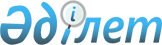 Об организации учетной регистрации малочисленных религиозных групп, не имеющих признаков юридического лица
					
			Утративший силу
			
			
		
					Постановление Акимата Павлодарской области от 1 марта 2005 года N 60/2. Зарегистрировано Департаментом юстиции Павлодарской области 24 марта 2005 года за N 2927. Утратило силу постановлением акимата Павлодарской области от 20 июня 2012 года N 185/7      Сноска. Утратило силу постановлением акимата Павлодарской области от 20.06.2012 N 185/7.

      В соответствии с подпунктом 3 пункта 1 статьи 27 Закона Республики Казахстан от 23 января 2001 года "О местном государственном управлении в Республике Казахстан", подпунктом 2 статьи 6-2 Закона Республики Казахстан от 15 января 1992 года "О свободе вероисповедания и религиозных объединениях" акимат области ПОСТАНОВЛЯЕТ: 

     1. Утвердить прилагаемую инструкцию по учетной регистрации малочисленных религиозных групп, не имеющих признаков юридического лица (далее - Инструкция).

     2. Акимам городов и районов организовать учетную регистрацию малочисленных религиозных групп, не имеющих признаков юридического лица, в соответствии с настоящей инструкцией. 

     3. Контроль за выполнением данного постановления возложить на заместителя акима области Жумабекову Р.М.       Аким области                               К. Нурпеисов 

Утверждена          

постановлением акимата    

Павлодарской области от   

1 марта 2005 года N 60/2   

"Об организации учетной    

регистрации малочисленных   

религиозных групп, не имеющих 

признаков юридического лица" 



   Инструкция 

по учетной регистрации малочисленных религиозных групп, 

не имеющих признаков юридического лица  

1. Общие положения       1. Настоящая Инструкция устанавливает порядок учетной регистрации малочисленных религиозных групп, не имеющих признаков юридического лица (далее - малочисленные религиозные группы), и действует на всей территории Павлодарской области. 

      2. Учетная регистрация малочисленных религиозных групп осуществляется в соответствии с Законом Республики Казахстан от 15 января 1992 года "О свободе вероисповедания и религиозных объединениях". 

      3. Малочисленными религиозными группами, подлежащими учетной регистрации в регистрирующем органе, признаются местные религиозные общины, не имеющие признаков юридического лица и структурно относящиеся к одному из религиозных объединений Республики Казахстан со статусом юридического лица. 

      4. Учетная регистрация малочисленных религиозных групп является способом придания данным субъектам легитимности в осуществлении религиозной деятельности и осуществляется путем занесения регистрирующим органом в журнал учета сведений о малочисленной религиозной группе.  

2. Порядок учетной регистрации 

малочисленных религиозных групп.       5. Малочисленная религиозная группа приобретает право на осуществление религиозной деятельности с момента ее постановки на учетную регистрацию в регистрирующем органе. 

      6. Учетная регистрация малочисленных религиозных групп производится уполномоченным органом по связям с религиозными объединениями аппаратов акимов городов и районов. 

      7. Для учетной регистрации малочисленной религиозной группы ее руководитель либо уполномоченное лицо предоставляет в регистрирующий орган следующие документы: 

      1) заявление о постановке на учетную регистрацию с указанием наименования религиозной группы, ее вероисповедной принадлежности, местонахождении, сведений о руководителе группы, количестве совершеннолетних членов, наличии культового сооружения и территории, в пределах которой осуществляется деятельность малочисленной религиозной группы; 

      2) копию устава религиозного объединения, имеющего статус юридического лица, к которому структурно относится регистрируемая малочисленная религиозная группа. 

      8. Учетная регистрация осуществляется путем занесения в специальный журнал строгой отчетности сведений о малочисленной религиозной группе следующего содержания: 

      1) регистрационный номер; 

      2) дата регистрации; 

      3) наименование малочисленной религиозной группы; 

      4) местонахождение малочисленной религиозной группы; 

      5) наименование религиозного объединения, к которому структурно относится регистрируемая малочисленная религиозная группа; 

      6) вероисповедная принадлежность; 

      7) Ф.И.О. руководителя или уполномоченного лица малочисленной религиозной группы; 

      8) количество совершеннолетних членов малочисленной религиозной группы; 

      9) наличие культового сооружения. 

      9. Учетная регистрация осуществляется в срок, не превышающий 15 дней со дня подачи документов. 

      10. После внесения сведений в журнал учета регистрирующий орган выдает руководителю либо уполномоченному лицу малочисленной религиозной группы соответствующую справку о постановке на учетную регистрацию в местном исполнительном органе. 

      11. В случае изменений, произошедших в малочисленной религиозной группе, регистрирующий орган в журнал учета вносит соответствующие сведения об этом. 

      12. Данные о постановке на учет малочисленных религиозных групп, а также изменения и дополнения, внесенные в журнал учета, передаются в департамент внутренней политики области. 

      13. Малочисленная религиозная группа снимается с учетной регистрации в местном исполнительном органе в случае фактического прекращения своей деятельности либо после прохождения в органах юстиции государственной регистрации как религиозного объединения или учетной регистрации филиала и представительства религиозного объединения. 
					© 2012. РГП на ПХВ «Институт законодательства и правовой информации Республики Казахстан» Министерства юстиции Республики Казахстан
				